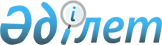 Махамбет ауданы бойынша ауылдық округтер әкімдеріне үгіттік баспа материалдарын орналастыру үшін кандидаттарға орындар белгілеу туралы
					
			Күшін жойған
			
			
		
					Атырау облысы Махамбет ауданы әкімдігінің 2013 жылғы 19 шілдедегі № 373 қаулысы. Атырау облысының Әділет департаментінде 2013 жылғы 24 шілдеде № 2753 тіркелді. Күші жойылды - Атырау облысы Махамбет аудандық әкімдігінің 2013 жылғы 09 қазандағы № 517 қаулысымен

      Ескерту. Атырау облысы Махамбет аудандық әкімдігінің 09.10.2013 № 517 қаулысымен.

      Қазақстан Республикасының 1995 жылғы 28 қыркүйектегі "Қазақстан Республикасындағы сайлау туралы" Конституциялық Заңының 28 бабы 6 тармағы негізінде және Қазақстан Республикасының 2001 жылғы 23 қаңтардағы "Қазақстан Республикасындағы жергілікті мемлекеттік басқару және өзін-өзі басқару туралы" Заңының 37 бабын басшылыққа алып, Махамбет аудан әкімдігі ҚАУЛЫ ЕТЕДІ:



      1. Осы қаулының қосымшасына сәйкес, Махамбет аудандық аумақтық сайлау комиссиясымен (келісім бойынша) бірлесіп, Махамбет ауданы бойынша ауылдық округтер әкімдеріне кандидаттар үшін үгіттік баспа материалдарын орналастыру орындары белгіленсін.



      2. "Махамбет ауданы әкімі аппараты" мемлекеттік мекемесі осы қаулының Махамбет ауданы әкімдігінің интернет-ресурсында және жергілікті бұқаралық ақпарат құралдарына жариялануын қамтамасыз етсін.



      3. Осы қаулының орындалуына бақылау жасау Махамбет ауданы әкімі аппаратының басшысы Н. Қалиевке жүктелсін.



      4. Осы қаулы әділет органдарында мемлекеттік тіркелген күннен бастап күшіне енеді және алғаш ресми жарияланған күнінен бастап қолданысқа енгізіледі.      Аудан әкімі                                Е. ЖаңабаевКЕЛІСІЛДІ:

Махамбет аудандық аумақтық

сайлау комиссиясының төрағасы                    М. Мырзашев

19 шілде 2013 ж.

Аудандық әкімдіктің   

2013 жылғы 19 шілде № 373

қаулысына қосымша     Махамбет ауданы бойынша селолық округтер әкімдеріне кадидаттар үшін үгіттік баспа материалдарын орналастыру орындарының тізімі
					© 2012. Қазақстан Республикасы Әділет министрлігінің «Қазақстан Республикасының Заңнама және құқықтық ақпарат институты» ШЖҚ РМК
				№Селолық округтердің атауларыОрналасқан орны1Махамбет"Махамбет селолық округ әкім аппараты" ғимаратының алдынғы және Орталық алаңдағы тұғырлық1МахамбетАтырау облысы Денсаулық сақтау басқармасының "Махамбет аудандық орталық ауруханасы" шаруашылық жүргізу құқығындағы коммуналдық мемлекеттік кәсіпорны ғимаратының алдындағы тұғырлық1МахамбетСарытоғай селосының И. Тайманов және Қ. Қалбеков көшелерінің қиылысындағы тұғырлық2Жалғансай"Рашид" дүкенінің қасындағы тұғырлық3ЕсболОртақшыл селосының "Батима" дүкенінің қасындағы тұғырлық3Есбол"Абылайхан" дүкенінің қасындағы тұғырлық3ЕсболЕңбекшіл ауылының "Альвира-Эльвира" дүкенінің қасындағы тұғырлық4АлғаОрталық көшесіндегі тұғырлық5АқжайықКоммуналдық мемлекеттік қазыналық кәсіпорын "БАКЖАЙЫК" ғимаратының алындағы тұғырлық6АлмалыБейбітшілік көшесіндегі тұғырлық6АлмалыБереке ауылының Түсіпқалиев көшесіндегі тұғырлық7БейбарысӘйтеке би көшесіндегі тұғырлық7БейбарысТалдыкөл ауылының Ж. Жабаев көшесіндегі тұғырлық8СарайшықА. Иманов және С. Сейфуллин көшелерінің қиылысындағы тұғырлық8Сарайшық"Сарайшық психиатриялық жүйке аурулары интернаты" мемлекеттік мекемесі ғимаратының алдынғы тұғырлық9Бақсай"Бақсай" мемлекеттік коммуналдық қазыналық кәсіпорны ғимаратының алдынғы тұғырлық10Ақтоғай"Ақтоғай" мемлекеттік коммуналдық қазыналық кәсіпорны ғимаратының алдынғы тұғырлық